ประกาศองค์การบริหารส่วนตำบลไทยาวาสเรื่อง ราคาประเมินทุนทรัพย์ของที่ดินและสิ่งปลูกสร้าง (ภ.ด.ส.7)ประจำปี 2565-------------------------------------	อาศัยอำนาจตามความในมาตรา 39 ตามพระราชบัญญัติภาษีที่ดินและสิ่งปลูกสร้าง พ.ศ. 2562 ประกอบกับระเบียบกระทรวงมหาดไทย ว่าด้วยการดำเนินการตามพระราชบัญญัติภาษีที่ดินและสิ่งปลูกสร้าง พ.ศ.  2562 ให้องค์กรปกครองส่วนท้องถิ่นประกาศราคาประเมินทุนทรัพย์ของที่ดินและสิ่งปลูกสร้าง อัตราภาษีที่จัดเก็บ และรายละเอียดอื่นที่จำเป็นในการจัดเก็บภาษีในแต่ละปี ณ สำนักงานหรือที่ทำการองค์กรปกครองส่วนท้องถิ่นก่อนวันที่ 1 กุมภาพันธ์ของทุกปี ตามหลักเกณฑ์และวิธีการที่กำหนดในกฎกระทรวง นั้น	กองคลัง องค์การบริหารส่วนตำบลไทยาวาส จึงได้ดำเนินการจัดทำประกาศราคาประเมินทุนทรัพย์ของที่ดินและสิ่งปลูกสร้าง ในเขตองค์การบริหารส่วนตำบลไทยาวาส ประจำปี  2565 ให้ผู้เสียภาษีชำระภาษีตามแบบแจ้งประเมินภายในเดือน เมษายน 2565 ณ กองคัล งานพัฒนาและจัดเก็บรายได้ องค์การบริหารส่วนตำบลไทยาวาสทั้งนี้ หากท่านได้รับแจ้งการประเมินภาษีที่ดินและสิ่งปลูกสร้าง เห็นว่าการประเมินไม่ถูกต้อง มีสิทธิ์ยื่นคำร้องคัดค้านต่อผู้บริหารท้องถิ่นเพื่อพิจารณาเห็นชอบคำร้องคัดค้านนี้ ให้สิทธิ์อุทธรณ์ต่อคณะกรรมการพิจารณาอุทธรณ์การประเมินภาษี โดยยื่นอุทธรณ์ต่อผู้บริหารท้องถิ่นภายในสามสิบวันนับตั้งแต่วันที่ได้รับแจ้ง   คำวินิจฉัยอุทธรณ์  ทั้งนี้ ตามมาตรา  73  และมาตรา 83  แห่งพระราชบัญญัติภาษีที่ดินละสิ่งปลูกสร้าง พ.ศ. 2562  โดยมีรายละเอียดตามบัญชีราคาประเมินทุนทรัพย์ (ภ.ด.ส.7) ที่แนบมาพร้อมนี้อนึ่ง เจ้าของที่ดินและสิ่งก่อสร้างในเขตองค์การบริหารส่วนตำบลไทยาวาส สามารถติดตามตรวจสอบข้อมูลในประกาศบัญชีราคาประเมินทุนทรัพย์ของที่ดินและสิ่งปลูกสร้าง หากมีข้อสงสัย สอบถามได้ที่  กองคลัง องค์การบริหารส่วนตำบลไทยาวาส โทรศัพท์หมายเลย 034-109844 ใน วันเวลาราชการจึงประกาศมาเพื่อทราบโดยทั่วกัน	ประกาศ ณ วันที่ 10  เดือน  มกราคม พ.ศ. 2565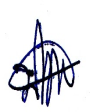 (นายประสาท    รับพรพระ )นายกองค์การบริหารส่วนตำบลไทยาวาส